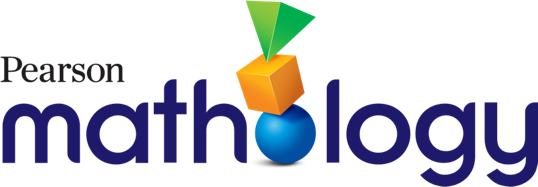 Grade 1 Sample Long-Range Pathway – Option 2In the example below, the suggested learning is balanced, starting with Patterning, but focused on Number most of the first months of math instruction.StrandBig Idea Conceptual ThreadsActivity Kit Grade 1 Mathology Little BooksPractice and Learning CentresSept.Patterning and AlgebraRegularity and repetition form patterns that can be generalized and predictedIdentifying, sorting, and classifying attributes and patterns mathematicallyIdentifying, reproducing, extending, and creating patterns that repeatPatterning and AlgebraCluster 1 
Investigating Repeating Patterns Activities 1–5Cluster 2 Creating patternsActivities 6–9Midnight and SnowfallMaking repeating patternsSept.NumberNumbers tell us how many and how muchApplying the principles of countingRecognizing and writing numeralsNumber Cluster 1CountingActivities 1–5On Safari!A Family CookoutPaddling the RiverCounting  and subitizing practice from KOct.NumberNumbers tell us how many and how muchRecognizing quantities by subitizingEstimating quantities and numbersNumber Cluster 2Spatial ReasoningActivities 6–8Paddling the RiverCounting and subitizing practice, including 
skip-countingOct.NumberNumbers are related in many waysComparing and ordering quantitiesNumber Cluster 3 
Comparing and OrderingActivities 9–12Cats and Kittens!Counting and subitizing practice, including 
skip-countingComparing and ordering numbers and quantitiesNov.NumberNumbers tell us how many and how muchApplying the principles of countingRecognizing and writing numeralsNumber Cluster 4Skip-countingActivities 13–16How Many is Too Many?Counting and subitizing practice, including 
skip-countingNov.NumberNumbers are related in many waysDecomposing wholes into parts and composing wholes from partsNumber Cluster 5 Composing and DecomposingActivities 17–23Paddling the RiverThat’s 10!Counting and subitizing practice, including 
skip-countingComparing and ordering numbers and quantitiesDec.Geometry2-D shapes and 
3-D solids can be analyzed and classified in different ways by their attributes2-D shapes and
3-D solids can be transformed in many ways and analyzed for changeInvestigating geometric attributes and properties of 
2-D shapesExploring 2-D shapes by applying and visualizing transformationsGeometry Cluster 1 2-D Shapes Activities 1–6 The Tailor ShopWhat Was Here?Sorting Activities Creating repeating patternsDec.Geometry2-D shapes and 
3-D solids can be analyzed and classified in different ways by their attributes2-D shapes and 
3-D solids can be transformed in many ways and analyzed for changeInvestigating geometric attributes and properties of 
3-D shapesExploring 3-D solids by applying and visualizing transformationsGeometry Cluster 23-D SolidsActivities 7–10What Was Here?2-D and 3-D sorting and building activitiesCreating and translating repeating patternsJan.MeasurementMany things in our world have attributes that can be measured and comparedUnderstanding attributes that can be measuredDirectly and Indirectly comparing and ordering objects with the same measureable attributeMeasurement Cluster 1Comparing ObjectsActivities 1–6The Amazing SeedSorting and building with
2-D shapes and 3-D solidsCreating, extending, and repeating patternsJan.MeasurementAssigning a unit to a continuous attribute allows us to measure and make comparisonsSelecting and using 
non-standard units to estimate, measure and make comparisonsMeasurement Cluster 2 Using Uniform UnitsActivities 7–15Cluster 3Time and TemperatureActivities 16–21**Ontario only Animal MeasuresSorting and building with 
2-D shapes and 3-D solidsCreating, extending, and repeating patternsMeasurement through direct comparison and iteration (repeating) of uniform 
non-standard unitBalance scale activities to explore equality and inequalityReplicating and creating composite 2-D shapes and 
3-D solidsFeb.NumberQuantities and numbers can be added and subtracted to tell how many and how muchDeveloping the conceptual meaning of addition and subtractionNumber Cluster 7Activities 28–30(Change Problems)Hockey Time!Buy 1 – Get 1Canada’s Oldest SportCats and Kittens!Counting and subitizing practice, including 
skip-countingComparing and ordering numbers and quantitiesComposing and DecomposingFeb.Patterning and Algebra Patterns and relations can be represented with symbols, equations, and expressionsUnderstanding equality and inequality, building on generalized properties of numbers and operationsUsing symbols, unknowns, and variables to represent mathematical relationsPatterning and AlgebraCluster 3Equality and InequalityActivities 10–13Nutty and WolfySorting and building with 
2-D shapes and 3-D solidsCreating, extending, and repeating patternsMeasurement through direct comparison and repeating iteration of uniform 
non-standard unitBalance scale activities to explore equality and inequalityMar.NumberQuantities and numbers can be added and subtracted to tell how many and how muchDeveloping fluency of addition and subtraction computationDeveloping the conceptual meaning of addition and subtractionNumber Cluster 7Operational FluencyActivities 31–35(Join/separate and part-part-whole problem types)Hockey Time!Buy 1 – Get 1Canada’s Oldest SportCats and Kittens!Counting and subitizing practice, including 
skip-countingComparing and ordering numbers and quantitiesComposing and DecomposingCreating and solving pictorial story problems using addition and subtractionMar.NumberFinancial Literacy**Ontario and BC only Number Cluster 8Activity 36–40Apr.NumberQuantities and numbers can be added and subtracted to tell how many and how muchDeveloping fluency of addition and subtraction computationDeveloping the conceptual meaning of addition and subtraction(Consider a focus on subtraction)Revisit Number Cluster 7 Operational FluencyActivities 28–35Number TalksFor mental math fluency and basic fact recallProblem-Solving with all problem types for addition and subtractionOn Safari!Hockey Time!Buy 1 – Get 1Canada’s Oldest SportCats and Kittens!Creating and solving pictorial story problems using addition and subtractionMayNumberQuantities and numbers can be grouped by or partitioned into equal-sized unitsUnitizing quantities into ones, tens, hundreds (place-value concepts)Unitizing quantities and comparing units to the whole Number Cluster 6Early Place ValueActivities 24–27At the Corn FarmCounting and subitizing practice, including 
skip-countingComposing and DecomposingComparing and ordering numbers and quantitiesCreating and solving pictorial story problems using addition and subtractionMayGeometry2-D shapes and
3-D solids can be analyzed and classified in different ways by their attributes2-D shapes and 
3-D solids can be transformed in many ways and analyzed for changeInvestigating 2-D shapes, 
3-D solids, and their attributes through composition and decompositionExploring symmetry to analyze 2-D shapes and 
3-D solids**Ontario onlyGeometry  Cluster 3Geometric RelationshipsActivities 11–15Geometry Cluster 4 
SymmetryActivities 16–18What Was Here?The Tailor ShopSorting and building with 
2-D shapes and 3-D solidsCreating, extending, and repeating patternsMeasurement through direct comparison and repeating iteration of uniform  non-standard unitBalance scale activities to explore equality and inequalityJuneGeometryObjects can be located in space and viewed from multiple perspectives**Ontario onlyLocating and mapping objects in spaceViewing and representing objects from multiple perspectivesGeometry Cluster 5Location and MeasurementActivities 19–21Memory BookJuneData Management and Probability**Ontario and BC only Formulating questions, collecting data, and consolidating data in visual and graphical displays helps us to understand, predict, and interpret situations that involve uncertainty, variability and randomnessFormulating questions to learn about groups, collections and events Collecting data and organizing it into categoriesCreating graphical displays of collected data Using the language of chance to describe and predict eventsData Management Cluster 1Activities 1–4Cluster 2Probability and ChanceActivities 5–6Graph It!2-D and 3-D sorting and building activitiesCreating and translating repeating patternsJune Revisit difficult conceptsRevisit activities from each strand